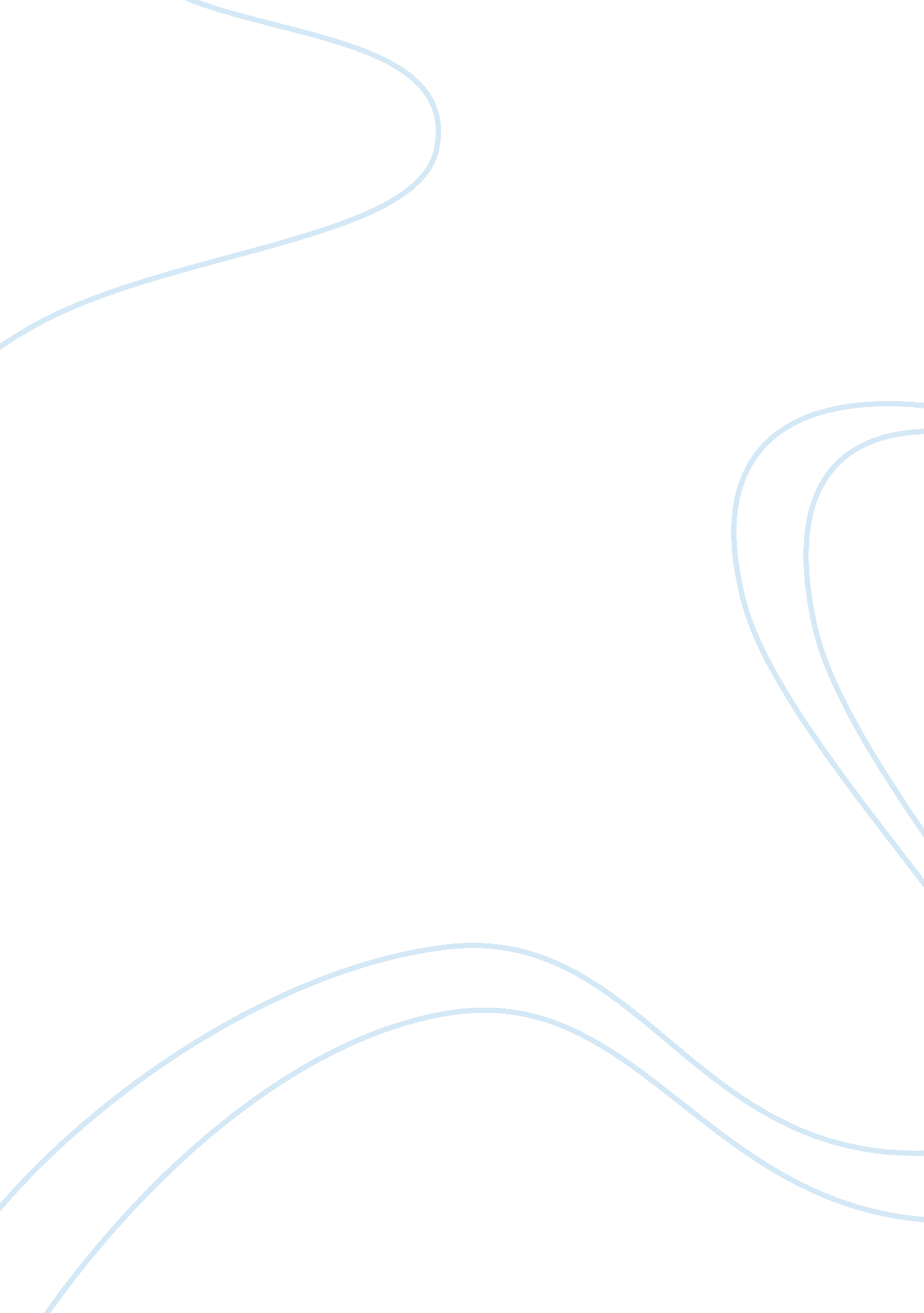 Assessing weicks concept of loose coupling essay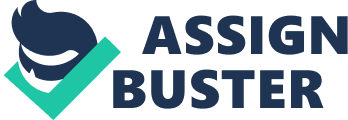 Traditional histories of schools come from the survey of corporate concern and use the same rubrics to mensurate success and efficiency ( Birnbaum, 1988, p. 22 ) . They operate on the premise that action is causally linked to administrative purpose: an organisation utilizes centrally-rationalized programs to supply agencies to an terminal, and actions using those agencies are straight caused by the decision maker ‘ s influence and power. This causal constituent is the leader ‘ s sphere, and therefore the justification for leading ‘ s function within the organisation – that is, advancement within an organisation requires action from a driving leader to actuate that alteration. While this type of leadership-activity is representative of what presumably occurs in the private corporate sector, these actions and connexions do non by and large entail in universities. Due in portion to this difference, another account of organisation is necessary. Karl Weick ( 1976 ) took issue with utilizing this type of direction theory to depict and measure schools. He proposed a different frame for measuring the organisation of universities. Loose matching argues that an establishment ‘ s varicolored nature causes constituents of the establishment to be of course more stray than the constituents of a concern. Businesss are designed to be mission-focused, and the single constituents of that mission be to foster the company ‘ s success. Universities are likewise complex organisations, but each single constituent may hold its ain mission, or a alone reading of the University ‘ s mission. Therefore, these constituents may be tied to each other ( coupled ) with less strength than would be found in concern. They frequently act in their ain involvements, advancing dockets that may non co-occur with the university mission. Ultimately, school constituents may be insulated from determinations and organizing attempts from a cardinal disposal or program. These differences do non inherently intend that schools are disorganized, uncoordinated, or inefficient, merely that they are different from their private opposite numbers. Robert Birnbaum ( 1988 ) embraces the thought of loose yoke. He points to the differing missions of universities and concerns: while concerns are simplistically designed to do money, “ there is no metric in higher instruction comparable to money in concern ” ( Birnbaum, 1988, p. 11 ) . This difference is farther illustrated by contrasting the singular-administration of concern to the ‘ parallel disposal ‘ found in universities ( Birnbaum, 1988, p. 9 ) . University leaders – both decision makers and module – operate in different domains, utilize different signifiers of authorization, and interact with outwardnesss in different ways. These leaders “ form separated and isolated enclaves in which they are likely to pass on merely with people similar to themselves ” ( Birnbaum, 1988, p. 7 ) . Had Birnbaum utilized more traditional management-evaluation methods, this determination would alternatively hold faulted module for being immune to guidance from their administrative leaders, and faulted leaders for non holding the ability to steer and command the establishment expeditiously. As such, Birnbaum promotes the thought of administration in instruction, instead than direction. While historically control over a university may hold been in the custodies of the Board or Trustees, “ as establishments became more complex, boards delegated de facto authorization to presidents ” ( Birnbaum, 1988, p. 5 ) . Thus administration is a sharing of powers between interested parties within the system. This deputation of powers illustrates the distinction of responsibilities – presidents originally came from within the module, and farther complexness led to professional decision makers with minimum or no module history. Administration takes the signifier of administration instead than direction – leting single units to be comparatively stray and self-determined in ways the concern universe would happen apocryphal, while still paying court to cardinal disposal ‘ s topographic point in the system. Gary Rhoades ( 2000 ) besides relies on loose matching in his scrutiny of universities. He discusses the myth of directors as leaders, and therefore “ the reply to organizational jobs ” ( Rhoades, 2000, p. 43 ) . Without a reframing of organisational theory in line with Weick ‘ s construct of loose yoke, this myth would hold alternatively been taken as canon. Furthermore, he takes purpose at the traditional arrangement of leading on campus, reasoning that their place at the centre of determinations is debatable in that it causes struggle between the individualised sections and the cardinal, ‘ rationalized ‘ budgetary procedures normally enacted by leaders ( Rhoades, 2000, p. 52 ) . This farther distances his position of the educational organisation from one in demand of a strong cardinal leader. Rhoades ‘ rating of what works in universities goes beyond Birnbaum ‘ s appraisal. Birnbaum argues that Universities are unambiguously complex organisations and utilizing business-driven agencies to measure them is debatable. Rhoades uses this alone facet of universities to reason that their remarkable design means that they may necessitate remarkable organisational design ( Rhoades, 2000, p. 42 ) . Indeed, the concern theoretical account assumes that there is a ‘ best manner ‘ to run an organisation, and that in instruction what works at one school must be replicable at other schools. The construct that loosely-coupled organisations will be shielded from the environment ( Weick, 1976 ) illustrates that environment plays an of import function in any specific establishment. Each single establishment experiences different environmental influences, such that a section ‘ s response to environmental phenomena might merely work in that alone environment. Each of these histories present challenges to the construct of leading within the university scene. For one, they imply that there is, in fact, no such thing as a leader in the formal sense found in concern. Universities are non remarkable in their intent, nor are they bring forthing marketable merchandises that can “ be reduced to the bottom line of a balance sheet ” ( Birnbaum, 1988, p. 6 ) . Without a clear end product, without a clear intent, it is hard at best to find if an organisation is ‘ successful ‘ . Rhoades ‘ ( 2009 ) later call for a moratorium on rankings further reflects the bastardy of quantifying the success of a university with a figure. This interruption in the causal concatenation calls in to oppugn the affect a university president might hold on an establishment, and calls for a redefinition of the term ‘ leader ‘ in the academic scene. Leaderships, it seems, are unclearly responsible for ill-defined results. While this is likely to be taken ill by traditional directors, their success might be greater if they alternatively approach the place as governors. Presently, it seems that leaders may take recognition for the successes of their units, and utilize these successes as justification for their personal administrative plans. Leaderships should work carefully to track results in manners that reflect the variable purposes that may hold led to those results. It is of import to retrieve that ‘ running ‘ a university is like crowding cats, such that when one wins best-in-show the leader might be responsible. 2. Describe Mode 2 production theoretical accounts. Use institutional theory and academic capitalist economy to analyse Mode 2 ( and its possible restrictions ) . How would a review of Mode 2 differ utilizing academic capitalist economy as opposed to institutional theory? Mode 2 production theoretical accounts challenge the traditional impression of knowledge-production. The traditional signifier, Mode 1, is the footing for the original design for the standard research-institution, wherein scientific discipline focuses on theoretical work based in the scientific method with the ultimate, yet undetermined, hope that it will dribble down and supply existent usage in the production of goods and services. Mode 2, nevertheless, is focused on the terminal foremost, with the theoretical work being invariably applied to specific extant jobs. These jobs are frequently brought to the scientists from the market, and the intended application of the solution is non merely understood from the beginning, but a cardinal motive for the full undertaking. Mode 2 crosses disciplinary boundaries, affecting experts from different Fieldss every bit good as experts from traditionally undefined or wholly new Fieldss. Rather than being based in monolithic research establishments, this research can be done in several topographic points at one time, interconnected by technological progresss, and capitalising on the nuanced strengths of houses of all sizes. Finally, whereas traditional scientific discipline aimed for the unknown, with ‘ blue-skies ‘ research and questionably-useful consequences, Mode 2 calls for the inclusion of the end and result in the built-in design of the plan at manus ( Scott, 1997, p. 10 ) . Institutional Theory proposes that institutional isomorphy is happening in Academe regardless of distinction of the environments in which the establishments exist ( DiMaggio & A ; Powell, 1983 ) . This motion towards homogeneousness is due to three mechanisms: coercive, mimetic, and normative isomorphy. Each of these three influences may hold different effects on an establishment experimenting with Mode 2 research. Coercive forces imply political and other strong external influences, such as legal or economic forces. If an establishment wishes to travel to Mode 2 research some of these forces may do opposition. For case, ordinances on the usage of atomic stuffs are non controlled by universities, and a new undertaking suggesting to intermix atomic technology with stuffs scientific discipline might confront prohibitory obstructors from the authorities. Additionally, the mission of public research establishments is, in portion, determined by governmental bureau – the Board of Regents ( or its equivalent ) . While some trustees might encompass the glistening newness of transdisciplinary survey, seting the applicable, and presumptively marketable end as the premier mover in research may conflict with traditional apprehensions of a university ‘ s mission. However, these coercive forces may in fact drive the move towards Mode 2 research. The aforesaid ‘ shiny newness ‘ might in itself convince regulative persons to advance the displacement, and external bureaus might jump to encompass the new net incomes potencies, such as the new accounting Fieldss which might spring from these interagency partnerships. Similarly, mimetic isomorphy has a potentially Manichaean influence on Mode 2 research. Arguably, Mode 2 research could be expensive to get down, and a university that makes this move is taking hazards no others have taken. Without the leading of a successful plan, establishments are less likely to change from the traditional, particularly in a rickety educational economic system. Fear of the unknown results of this sort of mission-shift reflects the impulse in traditional establishments: Merely as presidents in establishments do non steer the ship, and may merely force on the rudder to act upon bantam alterations in way, switching from Mode 1 to Mode 2 requires an excessive sum of attempt retooling, rethinking, and redesigning the establishment. However, the first establishment to win with Mode 2 will go the theoretical account for others to follow suit. Success breeds success, and if those successes parallel good displacements in other indexs – such as rankings or degree-production, every bit good as financial stableness – more establishments will mimetically follow ( Dey, Milem, & A ; Berger, 1997 ) . Similarly, normative force per unit areas towards isomorphy may act upon displacements to Mode 2, or influence care of the current system. Engineers and Scientists have really strong anterooms to guarantee the homogeneousness of their brotherhood – plans must be accredited by national organic structures in order to be legitimate. Without credence of these outwardnesss a plan is improbable to put on the line losing accreditation, merely as they would rapidly switch if these national organic structures embraced the alteration to Mode 2 research. Market forces might besides act upon these determinations, such that a installation, like Raytheon, demands a certain type of applied scientist or scientist. If alumnuss from Mode 2 research plans do non suit the cast expected by the occupation market, pupils will be less likely to come in these plans. If Raytheon title-holders the Mode 2 partnerships, pupils from Mode 1 plans will be less marketable. The market plays a greater function in the potency of Mode 2 research than normative influence explains. Universities have been forced, or chosen, to travel to the market in hunt of extra financess. Academic Capitalism ( Slaughter & A ; Leslie, 1997 ; Slaughter & A ; Rhoades, 2004 ) supports motion from traditional signifiers of funding to market goaded beginnings. This motion towards the market may be enhanced by Mode 2 research, particularly as it maintains changeless focal point on the financial consequences of the research. The aforesaid theoretical account of Mode 2 research calls for greater partnerships between the institutional and private sectors – partnerships that have greatly increased in the last several old ages and are expected to go on. Again, though, Mode 2 research could be really expensive to acquire off the land without a clear outlook of financial success. This could forestall a true displacement to Mode 2 research and cause universities and concern to trust on some intercrossed “ Mode 1. 5 ” signifier of research. Mode 2 research may finally be the moving ridge of the hereafter. Due to economic restraints imposed on instruction through decreasing public support, it may be the instance that academic capitalist economy will go even more necessary at all degrees of research, back uping more financially-profitable, ends-focused research. Due to this, bluish skies research may, in fact, go a thing of the past. Institutional isomorphy and academic capitalist economy may each be used to back up and sabotage the displacement to Mode 2 research. Some of these expostulations may be overcome if alternatively of a ‘ shift ‘ to Mode 2, wholly new entities came into being to capitalise on Mode 2. However, if asked to find whether Mode 2 is normatively positive, the reply seems to be unluckily ill-defined from these positions. 4. How does the “ glonacal bureau heurstic ” differ from the constructs of globalisation and internationalisation presented by both Altbach and Knight? For Knight, the construct of internationalisation is “ the procedure of incorporating an international, intercultural or planetary dimension into the intent, maps or bringing of post-secondary instruction ” ( Knight, 2003, p. 2, as cited in Knight, 2004, p. 11 ) . This procedure is experienced at the institutional degree ( Knight, 2004, p. 6 ) , as the establishment responds to globalisation. Globalization is a related-but-separate construct, which focuses on the motion of, preponderantly, rational belongings such as engineering, thoughts, and cognition ( ibid, p. 8 ) . Knight ‘ s rubric for analyzing these issues relies on this distinction, such that she explores different principles and schemes for each. “ Strategies ” , here, is an of import term. Knight uses the term to exemplify that internationalisation is a response, an action. For case, an establishment might develop a joint undertaking with a foreign ( or planetary ) establishment, or promote linguistic communication acquisition affecting the usage of study-abroad or importing native-speakers as invitee lectors or module. These schemes are used in response to the rise of globalisation. Knight besides investigates what strategies or policies might happen on the national degree, beyond the range of the single establishment. These might include in-migration policies, which influence an establishment ‘ s ability to convey in foreigners ( or export their ain experts ) , or trade-barriers forestalling or advancing the exchange of cognition, goods, and/or services. The globalisation of society and establishments, once more, is influential in finding single internationalisation chances and schemes at both the institutional and national degree. Furthermore, these schemes work in both waies – national or institutional policies influence importing events or cognition, merely as they can act upon their export. Knight argues that the “ intent of developing these two models is to assist establishments and policymakers reflect on the dominant characteristics of their current attack to internationalisation ” ( Knight, 2004, p. 21 ) . Altbach ( 2004 ) uses a definition of globalisation that is non inherently different from Knight ‘ s, adding that the policies or schemes may happen at non merely the system or institutional degree, but besides within “ single sections or establishments to get by with or work globalisation ” ( ibid, p. 6 ) . Altbach is more concerned with the way of travel than Knight, concentrating on the donees of internationalisation. Due to the predomination of English in Academe, the rise of engineering and its wide acceptance in the West, and the flow of economic resources, the benefits of globalisation are preponderantly western and focused in the English-speaking West ( Altbach, 1989, p. 126 ) . This may take, he argues, to a new ‘ Neocolonialism ‘ , where cognition and capital benefit one side of the internationalisation market, and at the disbursal of those left buttocks ( Altbach, 2004, p. 24 ) . Knight and Altbach both present their position of internationalisation as a procedure enacted at ( preponderantly ) the national or institutional degree. Marginson and Rhoades ( 2002 ) , on the other manus, avoid this dualism and argue that responses to internationalization root from an agent ‘ s propinquity to other forces in the system. They focus on the “ coincident significance of planetary, national, and local dimensions ” as forces act uponing bureau in higher instruction. Whereas Knight and Altbach felt that globalisation was good under manner ( Knight, 2004, p. 28 ) or inevitable ( Altbach, 2004, p. 24 ) , Marginson admits that it is already here ( Marginson & A ; Mollis, 2001 ) , and Marginson and Rhoades argue that it is non, so, inevitable, due to the constituent of bureau – whether institutional, departmental, or national ( Marginson & A ; Rhoades, 2002, p. 305 ) . Agency, for these writers, is more than the type of entity that can take part in globalisation. It is besides the construct of activity and the ability to take whether to move or non. Marginson and Rhoades call for a different dualism in analyzing internationalisation and globalisation. At one degree they argue that faculty members need to look at the planetary, national, and local influences that mediate action. At another degree, they insist that the agent has the freedom to take part in globalisation in a manner that is appropriate for their degree, instead than one that is dictated by merely sing the institutional or national outlooks. Globalization is non cosmopolitan, and it does non ‘ feel ‘ the same at all three degrees. Therefore, in order to do a determination it is of import to understand the context in which globalisation is influential in 1s bureau, which may let one to change their place in the system. This distinction between the domains of influence – global-national-local for Marginson and Rhoades and national-institutional for Knight and Altbach – presents the academic and politician alike with different methods of rating of action, policy, and motive in response to globalisation. 